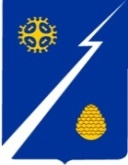 Ханты-Мансийский автономный округ – Югра(Тюменская область)Нижневартовский районАдминистрациягородского поселенияИзлучинскПОСТАНОВЛЕНИЕот 21.01.2019					                                                        № 17пгт. ИзлучинскВ соответствии со статьей 78 Бюджетного Кодекса Российской Федерации, с Постановлением Правительства Российской Федерации от 20.11.2018            № 1389 «О внесении изменений в некоторые акты Правительства Российской Федерации»:           1. Внести в Раздел 2 «Условия и порядок предоставления субсидии»           приложения к постановлению администрации поселения от 26.02.2013 № 35 «Об утверждении Порядка предоставления субсидий организациям жилищно-коммунального хозяйства из бюджета поселения на текущий финансовый год, очередной финансовый год и плановый период» (далее – Раздел) следующие изменения:           1.1. Пункт 2.8. изложить в следующей редакции:           «2.8. Перечисление Субсидии осуществляется по безналичному расчету платежным поручением путем перечисления Службой денежных средств                на расчетные или корреспондентские счета, открытые Получателями Субсидий в учреждениях Центрального банка Российской Федерации или кредитных             организациях (за исключением субсидий, подлежащих в соответствии с бюджетным законодательством Российской Федерации казначейскому сопровождению) на основании постановления администрации поселения о предоставлении Субсидии и заключенного соглашения (договора) о предоставлении субсидии не позднее десятого рабочего дня после принятия решения о предоставлении Субсидии.».           1.2. Дополнить Раздел пунктом 2.13. следующего содержания:           «2.13. В случае невозможности предоставления Субсидии в текущем            финансовом году в связи с недостаточностью лимитов бюджетных обязательств, Субсидия предоставляется в очередном финансовом году без повторного прохождения проверки на соответствие указанным критериям отбора (при необходимости).».           2. Ведущему специалисту отдела организации деятельности администрации поселения Е.А. Урьяловой внести информационную справку в оригинал постановления от 26.02.2013 № 35.3. Исполняющему обязанности начальника отдела организации деятельности администрации поселения С.В. Лобику обнародовать (опубликовать)            постановление путем его размещения на официальном сайте органов местного                  самоуправления поселения.4. Постановление вступает в силу после его официального опубликования (обнародования).5. Контроль за выполнением постановления оставляю за собой.О внесении изменений в постановление администрации поселения от 26.02.2013 № 35 «Об утверждении Порядка предоставления субсидий организациям              жилищно-коммунального хозяйства              из бюджета  поселения на текущий          финансовый год, очередной финансовый год и плановый период» Глава администрации поселения                                                       В.А. Берновик